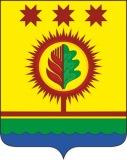 О межведомственной  комиссии по вопросам повышения доходов Шумерлинского муниципального округа  Чувашской Республики, своевременности и полноты выплаты заработной платы  при главе Шумерлинского муниципального округа           В целях взаимодействия и координации деятельности территориальных органов федеральных органов исполнительной власти, органов местного самоуправления Шумерлинского муниципального округа  Чувашской Республики по вопросам повышения доходов бюджета Шумерлинского муниципального округа Чувашской Республики, своевременности и полноты выплаты заработной платы     администрация Шумерлинского муниципального округа  п о с т а н о в л я е т:            1. Образовать Межведомственную комиссию по вопросам повышения доходов бюджета Шумерлинского муниципального округа, своевременности и полноты выплаты заработной платы при главе Шумерлинского муниципального округа.           2. Утвердить:           2.1. Положение о Межведомственной комиссии  по вопросам повышения  доходов бюджета Шумерлинского муниципального округа Чувашской Республики, своевременности и полноты выплаты заработной платы при главе Шумерлинского муниципального округа (Приложение №1);           2.2.  Состав Межведомственной комиссии по вопросам повышения  доходов бюджета Шумерлинского  муниципального округа Чувашской Республики, своевременности и полноты выплаты заработной платы при главе Шумерлинского муниципального округа (Приложение №2).           3. Признать утратившими силу:            постановление администрации Шумерлинского района от 17.03.2014 № 123 «О межведомственной комиссии по вопросам повышения доходов консолидированного бюджета Шумерлинского района Чувашской Республики, своевременности и полноты выплаты заработной платы при главе администрации Шумерлинского района»;     постановление администрации Шумерлинского района от 16.02.2015 № 97 «О межведомственной комиссии по вопросам повышения доходов консолидированного бюджета Шумерлинского района Чувашской Республики, своевременности и полноты выплаты заработной платы при главе администрации Шумерлинского района».          4. Настоящее постановление вступает в силу после его официального опубликования в печатном издании «Вестник Шумерлинского района» и подлежит размещению на официальном сайте Шумерлинского муниципального округа в сети «Интернет».Глава Шумерлинского муниципального округаЧувашской Республики                                                                                                  Л. Г. Рафинов   Приложение № 1 к  постановлению администрации Шумерлинского муниципального округа от  ___.___.2022  № ___П ОЛ О Ж Е Н И Ео межведомственной комиссии по вопросам повышения доходовбюджета Шумерлинского муниципального округа Чувашской Республики,своевременности и полноты выплаты заработной платыпри главе Шумерлинского муниципального округаОбщие положенияМежведомственная комиссия по вопросам повышения доходов бюджета Шумерлинского муниципального округа Чувашской Республики, своевременности и полноты выплаты заработной платы при главе  Шумерлинского муниципального округа (далее - Комиссия) является постоянно действующим координационным органом, обеспечивающим взаимодействие территориальных органов федеральных органов исполнительной власти, органа местного самоуправления Шумерлинского муниципального округа по вопросам повышения доходов бюджета Шумерлинского муниципального округа Чувашской Республики, своевременности и полноты выплаты заработной платы.Комиссия в своей деятельности руководствуется Конституцией Российской Федерации, федеральными законами, указами и распоряжениями Президента Российской Федерации и иными нормативными правовыми актами Российской Федерации, законами и иными нормативными правовыми актами Чувашской Республики, Уставом Шумерлинского муниципального округа, муниципальными правовыми актами Шумерлинского муниципального округа и настоящим Положением.Основные задачи КомиссииОсновными задачами Комиссии являются:        выработка предложений, направленных на увеличение поступлений налоговых и неналоговых доходов, снижение задолженности по платежам в бюджет Шумерлинского муниципального округа;       разработка мероприятий, направленных на  погашение задолженности по заработной плате и легализацию трудовых отношений.Права Комиссии Комиссия для решения возложенных на нее задач имеет право:       запрашивать в установленном порядке у федеральных органов исполнительной власти, территориальных органов и организаций Шумерлинского муниципального округа необходимые материалы по вопросам, отнесенным к компетенции Комиссии;        заслушивать уполномоченных должностных лиц территориальных органов федеральных органов исполнительной власти, организаций по вопросам, отнесенным к компетенции Комиссии.IV.Организация деятельности Комиссии4.1.  В состав Комиссии входят председатель Комиссии, его заместитель, секретарь и члены Комиссии.Председателем Комиссии является глава Шумерлинского муниципального округа Чувашской Республики.4.2. Заседание Комиссии ведет председатель Комиссии либо заместитель по его поручению.4.3.   Председатель Комиссии: руководит деятельностью Комиссии; распределяет обязанности между заместителем, членами Комиссии и дает им отдельные поручения;утверждает план работы Комиссии.4.4.  Секретарь Комиссии:готовит план работы Комиссии;формирует повестку заседания Комиссии;готовит материалы, необходимые для проведения заседания, и направляет их членам Комиссии;ведет протокол заседания Комиссии;обеспечивает контроль  за выполнением решений Комиссий.4.5.  Заседания Комиссии проводятся  один раз  в месяц.4.6. Заседание Комиссии считается правомочным, если на нем присутствует более половины ее членов.4.7. Решения Комиссии принимаются большинством голосов ее членов. В случае равенства голосов решающим является голос председательствующего на заседании Комиссии.4.8. Решения Комиссии оформляются протоколом, который подписывается председательствующим на заседании Комиссии.4.9. Для реализации решений Комиссии могут издаваться постановления и распоряжения администрации Шумерлинского муниципального округа, даваться поручения главы  Шумерлинского муниципального округа.4.10. Организационно - техническое обеспечение деятельности Комиссии осуществляет финансовый отдел администрации Шумерлинского муниципального округа.Приложение № 2 к  постановлению администрации Шумерлинского муниципального округа от  ___.___.2022  № ___С О С Т А Вмежведомственной комиссии по вопросам повышения доходовбюджета Шумерлинского муниципального округа Чувашской Республики,своевременности и полноты выплаты заработной платыпри главе  Шумерлинского муниципального округа   Чувашской РеспубликиЧĂВАШ РЕСПУБЛИКИЧУВАШСКАЯ РЕСПУБЛИКА ÇĚМĚРЛЕ МУНИЦИПАЛЛĂОКРУГĔН АДМИНИСТРАЦИЙĚ    ЙЫШĂНУ09.02.2022  58 № Çěмěрле хулиАДМИНИСТРАЦИЯШУМЕРЛИНСКОГО МУНИЦИПАЛЬНОГО ОКРУГА ПОСТАНОВЛЕНИЕ09.02.2022 № 58   г. ШумерляРафинов Л.Г.-глава Шумерлинского муниципального округа (Председатель Комиссии);Караганова Т.А. Зенкина И.Г.    Петрова Н.И.     Соланова Н.И.     Бутузов А.В.     Елесин А.Н.      Высотина Е.А.     Озяков С.В.  Ксенофонтов Н.М.   ---------заместитель главы администрации – начальник отдела образования, спорта и молодежной политики администрации Шумерлинского муниципального округа (заместитель председателя Комиссии);главный специалист - эксперт финансового отдела администрации Шумерлинского муниципального округа (по доходам) (секретарь Комиссии);начальник финансового отдела администрации Шумерлинского муниципального округа;начальник отдела экономики, земельных и имущественных отношений администрации Шумерлинского муниципального округа;начальник отдела ОСП по г. Шумерля,  Шумерлинскому и Порецкому районов (по согласованию);директор КУ ЧР «Центр занятости  населения города Шумерля» государственной службы занятости населения Чувашской Республики (по согласованию);начальник Межрайонной инспекции Федеральной налоговой службы №8 по ЧР (по согласованию);начальник УПФР в г. Шумерля Чувашской Республики (межрайонное) (по согласованию);заместитель Шумерлинского межрайпрокурора Шумерлинской межрайонной прокуратуры Чувашской Республики (по согласованию).  